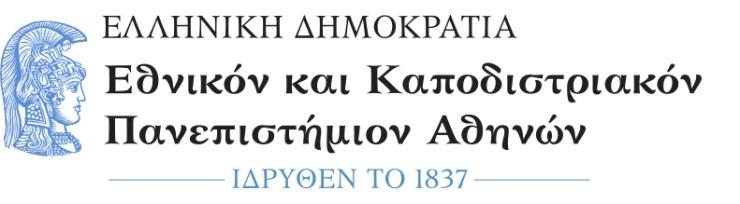 ΦΙΛΟΣΟΦΙΚΗ ΣΧΟΛΗ ΤΜΗΜΑ ΜΟΥΣΙΚΩΝ ΣΠΟΥΔΩΝΠPOΓPAMMA METAΠTYXIAKΩN ΣΠOYΔΩN«ΕΘΝΟΜΟΥΣΙΚΟΛΟΓΙΑ ΚΑΙ ΜΟΥΣΙΚΗ ΑΝΘΡΩΠΟΛΟΓΙΑ»ΑΙΤΗΣΗ ΕΚΠΟΝΗΣΗΣ ΔΙΠΛΩΜΑΤΙΚΗΣ ΕΡΓΑΣΙΑΣΟΝΟΜΑ ΥΠΟΨΗΦΙΟΥ/ΑΣ___________________________________________________________________________ΟΝΟΜΑ ΕΠΙΒΛ. ΚΑΘΗΓΗΤΗ/ΤΡΙΑΣ___________________________________________________________________________Προτεινόμενος ΤίτλοςΘεωρητική προσέγγιση (300 λέξεις)Μεθοδολογική προσέγγιση (300 λέξεις)Ερευνητικά ερωτήματα (150 λέξεις)Ενδεικτική Βιβλιογραφία (10 τίτλοι)Αθήνα, μήνας, έτος